Texas Ladies Conference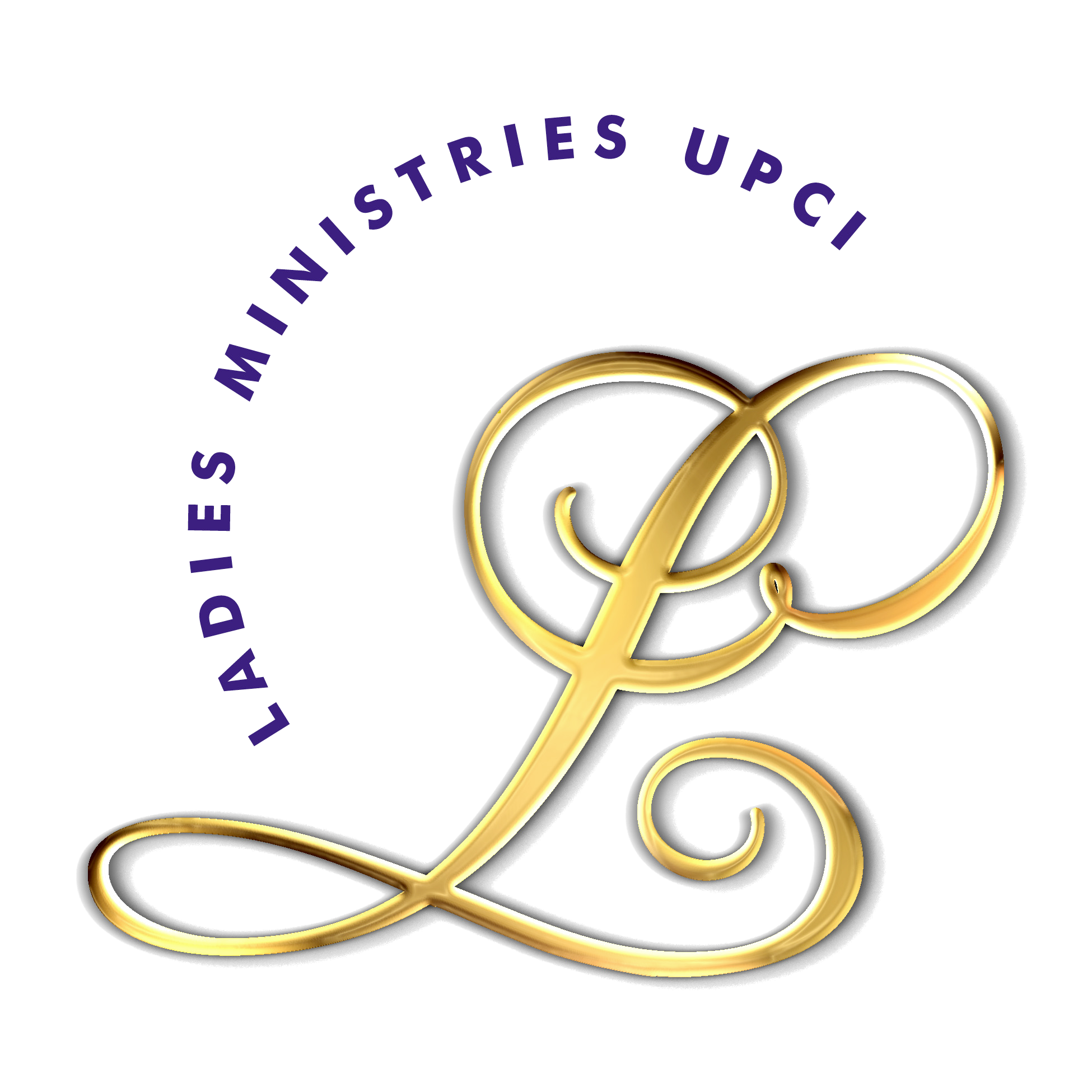 March 22–24, 2018DORMITORY RENTAL FORMPlease PrintLast Name, First Name:Last Name, First Name:Address:Address:City|State|Zip:City|State|Zip:Phone Number:Phone Number:Church Name:Church Name:Pastor’s Name:Pastor’s Name:Please reserve a space in the dormitory for the night(s) of:(CHECK ALL APPLICABLE BOXES)Please reserve a space in the dormitory for the night(s) of:(CHECK ALL APPLICABLE BOXES)Thursday, March 22, 2018
Regular Rate $7.50/Night
Senior Citizen (age 65+) $5.00/NightFriday, March 23, 2018
Regular Rate $7.50/Night
Senior Citizen (age 65+) $5.00/NightPayment MUST accompany form – NOTE:  No Refunds on Dormitory FeesDormitory space is limited this year.  Please register to stay in the dormitories to ensure availability.Thursday, March 22, 2018
Regular Rate $7.50/Night
Senior Citizen (age 65+) $5.00/NightFriday, March 23, 2018
Regular Rate $7.50/Night
Senior Citizen (age 65+) $5.00/NightPayment MUST accompany form – NOTE:  No Refunds on Dormitory FeesDormitory space is limited this year.  Please register to stay in the dormitories to ensure availability.Make Checks Payable to:Texas District UPCICheck Memo:Texas Ladies ConferenceMail Registration Form To:Texas Ladies Conference4109 S 1st StreetLufkin, TX  75901Important Information:Additional registration forms and online registration at www.texasdistrictupci.org/texas-womens-conference/ Deadline for dormitory rental is March 9, 2018Infants or children under the age of 16 are not permitted in the dormitories.  No Exceptions.Important Information:Additional registration forms and online registration at www.texasdistrictupci.org/texas-womens-conference/ Deadline for dormitory rental is March 9, 2018Infants or children under the age of 16 are not permitted in the dormitories.  No Exceptions.